В соответствии с Федеральным законом «Об образовании в Российской Федерации» от 29.12.2012 № 273-ФЗ и в целях организации предоставления общедоступного и бесплатного дошкольного образования по основным общеобразовательным программам – образовательным программам дошкольного образования,ПРИКАЗЫВАЮ:1. Утвердить Порядок работы с автоматизированной информационной системой АИСДОУ «Электронная очередь».2. Отделу дошкольного образования департамента образования мэрии города Ярославля, руководителям муниципальных образовательных учреждений, реализующих основные общеобразовательные программы – образовательные программы дошкольного образования руководствоваться настоящим Порядком работы с автоматизированной информационной системой АИСДОУ «Электронная очередь».3. Признать утратившим силу приказ департамента образования мэрии города Ярославля от 08.09.2016 № 01-05/654 «Об утверждении Порядка работы с автоматизированной информационной системой АИСДОУ «Электронная очередь».4. Контроль за исполнением приказа возложить на заместителя директора департамента Ильину Е.А.5. Приказ вступает в силу со дня его опубликования.Директор департамента	                                                                                          Е.А. ИвановаПриложениек приказу департамента образования мэриигорода Ярославля от 30.10.2017 № 01-05/926Порядокработы с автоматизированной информационной системой АИСДОУ «Электронная очередь» 1. Порядок работы с автоматизированной информационной системой АИСДОУ «Электронная очередь» (далее по тексту – «Электронная очередь»),  определяет алгоритм действий при постановке на учет детей, нуждающихся в предоставлении места в муниципальной образовательной организации  города Ярославля, осуществляющей образовательную деятельность по основным общеобразовательным программам – образовательным программам дошкольного образования (далее по тексту - организация), при приеме заявлений и зачислении детей, проживающих на территории, за которой закреплены организации, порядок и условия перевода детей из одной организации в другие организации.Данный порядок может применяться в случае обеспечения детей местами в частных и негосударственных образовательных организациях, реализующих основные общеобразовательные программы – образовательные программы дошкольного образования с помощью «Электронной очереди».2. Постановка на учет детей, нуждающихся в предоставлении места в организации (далее по тексту – постановка на учет детей), осуществляют руководители организаций в соответствии с приказом департамента образования мэрии города Ярославля.3. Постановка на учет детей осуществляется в порядке регистрации обращений родителей (законных представителей) о потребности в обеспечении их ребенка местом в организации путем личного обращения непосредственно в организацию или регистрации заявления на Едином портале государственных и муниципальных услуг Ярославской области по адресу:         http//www.gosuslugi.ru/pgu/service/7600000010000126340_57602001.html#_descrption,Постановку на учет детей организации города осуществляют по следующему графику:- в Дзержинском, Красноперекопском, Фрунзенском районах еженедельно по средам с 9.00 до 17.00, перерыв с 12.00 до 13.00;- в Заволжском, Кировском, Ленинском районах еженедельно по вторникам с 9.00 до 17.00, перерыв с 12.00 до 13.00.4. Контроль за работой руководителей организаций с «Электронной очередью» осуществляют специалисты отдела дошкольного образования.5. При постановке на учет детей родители (законные представители) предоставляют в организацию оригиналы следующих документов:- паспорт;- свидетельство о рождении ребенка;- свидетельство о регистрации одного из родителей (законного представителя) или ребенка по месту жительства или по месту пребывания на территории, за которой закреплена организация, или документ, содержащий сведения о регистрации ребенка по месту жительства или по месту пребывания в городе Ярославле;- документ, подтверждающий родство заявителя (или основание для представления прав ребенка), и документ, подтверждающий право заявителя на пребывание в Российской Федерации (для родителей (законных представителей) детей, являющихся иностранными гражданами или лицами без гражданства). Иностранные граждане и лица без гражданства все документы предоставляют на русском языке или заверенный в установленном порядке перевод документа на русский язык;- документ, подтверждающий наличие льгот в соответствии с действующим федеральным и региональным законодательством, т.е. право на внеочередное или первоочередное обеспечение местом в организации);- справку врачебной комиссии для постановки на учет в группы оздоровительной направленности;- заключение психолого-медико-педагогической комиссии для постановки на учет в группы компенсирующей и комбинированной направленности (для детей с ограниченными возможностями здоровья).При постановке на учет детей родители (законные представители) под подпись фиксируют письменное согласие на обработку своих персональных данных и персональных данных детей в порядке, установленном законодательством Российской Федерации, и несут ответственность за достоверность предоставляемой информации.В «Электронную очередь» вносятся следующие сведения о детях и родителях (законных представителях) (далее по тексту - сведения):- Ф.И.О ребенка;- пол;- дата рождения;- место рождения;- серия и номер свидетельства о рождении;- адрес проживания на территории, за которой закреплена организация;- направленность группы;- согласие на зачисление в группу полного дня, круглосуточного пребывания или на режим кратковременного пребывания (по желанию родителей);- желаемый год поступления;-желаемые организации по месту проживания ребенка (не более 7-ми, закрепленных за территорией, на которой проживает ребенок; при согласии родителей на «комплектование в любую организацию», закрепленную за территорией, на которой проживает ребенок, не более 6-ти организаций);-  номер и дату документа, подтверждающего наличие льгот у родителей (законных представителей);- номер и дату документа, подтверждающего потребность в направлении ребенка в оздоровительные, комбинированные и компенсирующие группы;- Ф.И.О. родителя (законного представителя), данные паспорта, номера контактных телефонов.В случае изменения сведений, ранее внесенных в «Электронную очередь», родители (законные представители) обязаны сообщить в организацию измененные данные до 1 апреля желаемого года поступления ребенка в организацию.6. После регистрации заявления на Едином портале государственных и муниципальных услуг родителям (законным представителям) необходимо в течение 30 календарных дней со дня подачи заявления подтвердить свое обращение о потребности в обеспечении их ребенка местом в организации и предоставить в одну из организаций города документы, подтверждающие подлинность сведений о детях и родителях (законных представителях), Организации ведут прием родителей (законных представителей) в соответствии с пунктом 3 настоящего Порядка.В случае неявки родителей (законных представителей) в организацию в установленный срок, заявление аннулируется.7. В день обращения в организацию родителю (законному представителю) под личную подпись выдается учетный документ – уведомление.8. В случае отсутствия доступа к «Электронной очереди» по техническим причинам в день обращения родителей (законных представителей) постановка на учет детей в организации переносится на следующий приемный день.9. При обращении родителей (законных представителей) в организацию с целью внесения изменений и дополнений в «Электронную очередь» им под личную подпись выдается повторное уведомление с внесенными изменениями.10. Право на внеочередное обеспечение местами в организациях в соответствии с законодательством Российской Федерации имеют:- дети граждан, получивших или перенесших лучевую болезнь; - дети инвалидов вследствие чернобыльской катастрофы (распространяется на семьи, потерявшие кормильца из числа граждан, погибших в результате катастрофы на Чернобыльской АЭС, умерших вследствие лучевой болезни и других заболеваний, возникших в связи с чернобыльской катастрофой, а также на семьи умерших инвалидов, на которых распространялись меры социальной поддержки);- дети судей (федеральные, мировые, арбитражные, военные и др.);- дети прокуроров и сотрудников Следственного комитета Российской Федерации.Право на первоочередное обеспечение местами детей в учреждениях в соответствии с законодательством Российской Федерации имеют:- дети сотрудников полиции;- дети сотрудников органов по контролю за оборотом наркотических средств и психотропных веществ и таможенных органов;- дети военнослужащих, дети военнослужащих внутренних войск. Дети граждан, призванных на воинскую службу или проходящих службу на воинских должностях солдат (матросов), сержантов (старшин);- дети сотрудников и военнослужащих федеральной (только) противопожарной службы;- дети из многодетных семей;- дети-инвалиды и дети, один из родителей (законных представителей) которых является инвалидом;- дети-сироты и дети, оставшиеся без попечения родителей;- другие категории граждан, в соответствии с федеральным и региональным законодательством.Внеочередное и первоочередное обеспечение детей местами осуществляется только при наличии свободных мест в организациях.11. Причинами отказа в постановке на учет детей в «Электронную очередь» являются:- непредставление родителями (законными представителями) в полном объеме документов, перечисленных в пункте 5;- наличие данных в «Электронной очереди» о постановке на учет ребенка в другом муниципальном образовании Ярославской области.12. Гражданам, имеющим право на внеочередное или первоочередное обеспечение местами детей в организациях (далее по тексту – льгота), необходимо подтвердить наличие льготы не позднее 1 апреля желаемого года поступления ребенка в организацию. В случае непредставления родителями (законными представителями) документов в указанные сроки, направление детей в организации проводится в порядке общей очередности.13. Гражданам, дети которых поставлены на учет в группы оздоровительной, комбинированной или компенсирующей направленности, необходимо подтвердить наличие заключения врачебной комиссии или заключения психолого-медико-педагогической комиссии (по окончании срока их действия) не позднее 1 апреля желаемого года поступления ребенка в организацию.Дети с ограниченными возможностями здоровья принимаются на обучение по адаптированной образовательной программе дошкольного образования только с согласия родителей (законных представителей) и на основании рекомендаций психолого-медико-педагогических комиссий.14. Направление детей в организации на новый учебный год проводится в форме автоматического распределения ежегодно с 20 апреля по 30 мая. При наличии свободных мест направление детей в организации проводится в течение всего календарного года комиссией департамента образования мэрии города Ярославля (далее по тексту – комиссия).15. Руководители организаций ежегодно в срок до 1 апреля текущего года подают в комиссию сведения о планируемом количестве свободных мест в организациях на новый учебный год (далее по тексту – заявки).16. Не позднее 15 апреля текущего года информация о наличии свободных мест в организациях вносится специалистами департамента в «Электронную очередь» для автоматизированного распределения мест и формирования списков. 17. Состав и график работы комиссии ежегодно утверждается приказом департамента образования мэрии города Ярославля.             В состав комиссии входят:- специалисты департамента образования;- заведующие муниципальных дошкольных образовательных организаций;- представители общественности.Работа комиссии проводится ежегодно с 1 по 20 апреля. В период работы комиссии заявки о наличии свободных мест от заведующих и повторные обращения родителей (законных представителей) с целью внесения изменений и дополнений не принимаются и изменения в «Электронную очередь» не вносятся.18. Формирование списков детей, направляемых в организации, проводится автоматизировано, с помощью «Электронной очереди»: - предоставление гражданам, имеющим право на внеочередное предоставление места в организациях для их детей;- предоставление гражданам, имеющим право на первоочередное предоставление места в организациях для их детей;- остальным категориям граждан, которые зарегистрировали свое обращение для получения места ребенку в организации, в порядке даты постановки на учет, с учетом возраста ребенка и заявленных организаций.Списки формируются автоматически в порядке даты регистрации обращения родителей (законных представителей), с учетом возраста ребенка, заявленной организации (организаций), при наличии в ней (них) свободных мест в группах соответствующей возрастной категории и направленности.При автоматическом формировании списков детей учитывается возраст детей по состоянию на 1 сентября текущего года.При формировании списков детей, направляемых в группы компенсирующей, комбинированной и оздоровительной направленности, учитывается дата постановки на учет детей в указанные группы.В случае утраты права льготы на обеспечение местами в организации при распределении мест с помощью «Электронной очереди» учитывается первоначальная дата регистрации обращения в «Электронной очереди».19. Списки детей, сформированные в результате автоматического комплектования, Решение комиссии оформляется протоколом, который подписывается членами комиссии.При комплектовании организаций на новый учебный год комиссия правомочна в принятии решений, если на заседании присутствует не менее 50% членов комиссии от ее общего состава.При поступлении заявок от заведующих о наличии свободных мест в течение календарного года списки детей утверждаются членами комиссии в составе не менее 3 человек. Заседания комиссии проводятся по мере поступления заявок о наличии свободных мест, но не реже одного раза в месяц.20. Не позднее 1 мая текущего года утвержденные списки детей передаются руководителям для приема и зачисления детей в организации. Руководители организаций в течение 15 рабочих дней после получения списков информируют родителей (законных представителей) о предоставлении места ребенку в организации, в том числе и в течение учебного года. 21. Списки детей, утвержденные комиссией, доводятся до сведения родителей (законных представителей) в срок не позднее 1 мая текущего года путем размещения на официальном сайте департамента образования мэрии города Ярославля: www.yar-edudep.ru.(опубликовываются). 22. В течение 30 календарных дней после опубликования списков родителям (законным представителям) необходимо обратиться к руководителю организации, куда направлен ребенок, с письменным заявлением о зачислении ребенка, либо сохранении места для получения медицинского заключения.23. В случае неявки родителей (законных представителей) в организацию в сроки, указанные в пункте 22, предоставленное ребенку место не сохраняется и перераспределяется в порядке учета детей в «Электронной очереди».Если родители (законные представители) не воспользовались местом в организации в сроки, указанные в пункте 22,  руководитель организации, в которую направлен ребенок, изменяет в разделе «статус» «Электронной очереди» запись с «направлен» на запись «не явился», восстанавливает статус «очередник» и изменяет «желаемый год» на следующий год за текущим.24. При отказе родителей (законных представителей) от детского сада, в который направлен ребенок, по их письменному заявлению руководитель организации изменяет в «Электронной очереди» запись «направлен» на запись «очередник». Первоначальная дата регистрации обращения в данном случае сохраняется.25. В «Электронной очереди» желаемый год поступления детей, не обеспеченных местом в организации, 31 декабря текущего года изменяется на год, следующий за текущим.26. Для постановки на учет детей, нуждающихся в предоставлении места в организации города Ярославля, ранее поставленных на учет в «Электронной очереди» в других муниципальных образованиях Ярославской области, родителям (законным представителям) необходимо  аннулировать свою очередность в муниципальном образовании Ярославской области, затем обратиться в организацию для постановки на учет детей, нуждающихся в предоставлении места в организации города Ярославля.Постановка на учет детей в городе Ярославле осуществляется путем внесения изменений в «Электронную очередь», о чем родителю (законному представителю) выдается учетный документ - уведомление. Первоначальная дата регистрации обращения родителя (законного представителя) сохраняется в том случае, если ребенок не посещает организацию в другом муниципальном образовании Ярославской области и изменяется на текущую, если ребенок является воспитанником организации в другом муниципальном образовании Ярославской области.27. Руководители организаций ежегодно по состоянию на 30 мая подводят итоги формирования контингента воспитанников организации и подают в комиссию заявки о наличии свободных мест по возрастным группам.28. При постановке на учет в группы компенсирующей, комбинированной или оздоровительной направленности дата регистрации сохраняется в случае, если ребенок не направлялся ранее в организацию. Дата регистрации изменяется на текущую в том случае, если ребенок является воспитанником какой - либо организации.29. Детям, посещающим организации в режиме кратковременного пребывания, предоставляются места в организациях на режим полного дня в порядке общей очередности.30. Кратковременное пребывание детей в организации не является основанием для их внеочередного и первоочередного направления в данную организацию.31. Перевод детей из одной организации в другие организации осуществляется в соответствии с приказом Министерства образования и науки Российской Федерации (Минобрнауки России) от 28 декабря 2015 г. № 1527 «Об утверждении Порядка и условий осуществления перевода обучающихся из одной организации, осуществляющей образовательную деятельность по образовательным программам дошкольного образования, в другие организации, осуществляющие образовательную деятельность по образовательным программам соответствующих уровня и направленности» в следующих случаях:- по инициативе родителей (законных представителей) ребенка;- в случае прекращения деятельности исходной организации, аннулирования лицензии на осуществление образовательной деятельности;- в случае приостановления действия лицензии.32. Перевод детей из одной образовательной организации в другую осуществляется по письменному обращению родителей (законных представителей) в организацию. Перевод осуществляется в соответствии с пунктом 18 данного Порядка. 33. Родители (законные представители) детей, зачисленных в организацию, желающие определить ребенка в другую организацию, закрепленную за территорией проживания детей, обращаются к руководителю организации с целью внесения изменений в «Электронную очередь». Руководитель организации по письменному заявлению родителей (законных представителей) вносит изменения в «Электронную очередь»:- изменяет запись «зачислен» или «архив» на запись «временно зачислен»;- вносит изменения в графу «желаемая организация»;- изменяет дату регистрации первичного обращения на текущую;- выдает родителю (законному представителю) учетный документ - уведомление с внесенными изменениями.Место ребенку в другой организации предоставляется в порядке общей очередности, при наличии свободных мест в группе соответствующей возрастной категории.34. Родители (законные представители) детей, являющихся воспитанниками организации, вправе самостоятельно осуществить выбор организации путем «обмена мест» по согласованию с руководителями организаций.Для согласования «обмена мест» между организациями руководители на основании заявлений родителей обращаются с письменным ходатайством в комиссию. Заседания комиссии проводятся по мере поступления ходатайств от руководителей организаций на проведение «обмена мест», но не реже одного раза в месяц.Необходимыми условиями для «обмена мест» являются:- соответствие возраста детей;- соответствие направленности групп;- наличие письменных заявлений родителей об «обмене мест», согласованных с руководителями организаций, участвующих в обмене.35. Руководитель организации издает распорядительный акт о зачислении ребенка в образовательную организацию в течение трех рабочих дней после заключения договора с родителями (законными представителями) ребенка о предоставлении услуги на обучение ребенка по основным общеобразовательным программам – образовательным программам дошкольного образования и размещает его на информационном стенде организации и на официальном сайте организации в сети Интернет.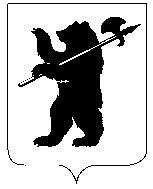 ДЕПАРТАМЕНТ ОБРАЗОВАНИЯМЭРИИ ГОРОДА ЯРОСЛАВЛЯПРИКАЗДЕПАРТАМЕНТ ОБРАЗОВАНИЯМЭРИИ ГОРОДА ЯРОСЛАВЛЯПРИКАЗДЕПАРТАМЕНТ ОБРАЗОВАНИЯМЭРИИ ГОРОДА ЯРОСЛАВЛЯПРИКАЗ30.10.201730.10.2017№ 01-05/926Об утверждении Порядка работы с автоматизированной информационной системой АИСДОУ «Электронная очередь» 